Form 2: Pupil application form for the sending and receiving school 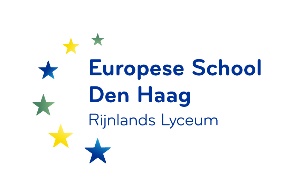 Please note that incomplete forms will be rejected without further notice.1. DETAILS OF THE APPLICANT AND SENDING SCHOOL2. HOST SCHOOL(S) IN ORDER OF PREFERENCE3. PREFERRED YEAR (LEVEL), MOBILITY AND DURATIONYear Exchange or visit Exchange/visit duration Justification if unable to host: 4. FAMILY DATAI live with   mother   father   guardian(s)5. LANGUAGES AND SUBJECTSMother tongue: Other languagesLanguage section  6. IMPORTANT ADDITIONAL INFORMATION ABOUT YOUR CHILDPlease write here any information (e.g. allergies, nutrition, medical condition, religious requirements) that is necessary for the host family and school to be aware of.7. MOTIVATIONPlease write here your motivation for going on an exchange. Give information about your personality, practiced leisure activities and any other interests, but also which subjects at school you are most interested in. Please also describe your reasons for applying to visit another school in a foreign country. When applying for different schools, please consider writing a separate motivation for each school, indicating why you would like to attend each specific school. 7. DIGITAL SIGNATURE“I , the undersigned, allow the sending school to use the data included in this form for the purposes of the selection of pupils in the framework of the European school exchange programme. I agree that these data are communicated to the host school, and that the host school will transmit them to the family which will host my child. I understand that the data contained in this form will be communicated to staff in charge of the exchange/visit of the sending and host schools. All those people receiving these data will be required to treat them as confidential.”Agreed and accepted byName(s) of parent(s)/guardian(s)			DateName of pupil						Date Name of mentor					Date 1A. THE APPLICANTfirst name(s)1A. THE APPLICANTlast name1A. THE APPLICANTdate of birth1A. THE APPLICANTplace of birth1A. THE APPLICANTnationality1B. HOME ADDRESSstreet and number1B. HOME ADDRESSpostal code and city1B. HOME ADDRESSemail address1B. HOME ADDRESSmobile number1C. CONTACT DETAILS SENDING SCHOOLsending school1C. CONTACT DETAILS SENDING SCHOOLcontact person in sending school1C. CONTACT DETAILS SENDING SCHOOLemail of contact person in sending school1C. CONTACT DETAILS SENDING SCHOOLphone number sending schoolname of host schoolcountry1. 2.  3.  MOTHER/STEPMOTHER/GUARDIAN (drop-down)first nameMOTHER/STEPMOTHER/GUARDIAN (drop-down)last nameMOTHER/STEPMOTHER/GUARDIAN (drop-down)legally responsible (yes/no)MOTHER/STEPMOTHER/GUARDIAN (drop-down)emailMOTHER/STEPMOTHER/GUARDIAN (drop-down)mobile phoneFATHER/STEPFATHER/GUARDIAN (drop-down)first nameFATHER/STEPFATHER/GUARDIAN (drop-down)last nameFATHER/STEPFATHER/GUARDIAN (drop-down)legally responsible (yes/no)FATHER/STEPFATHER/GUARDIAN (drop-down)emailFATHER/STEPFATHER/GUARDIAN (drop-down)mobile phonelanguageyears studiedspeaking abilityL1:    LatinL2:    L4: L3:    Economics Mathematics    4p   6p   Music Ethics    Religion   Art   ICT